新 书 推 荐中文书名：《尘土飞扬的烈酒：寻找陈年烈酒》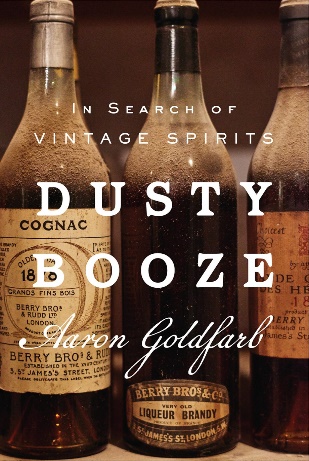 英文书名：DUSTY BOOZE: In Search of Vintage Spirits作    者：Aaron Goldfarb出 版 社：Abrams Books代理公司：ANA/Jessica页    数：304页出版时间：2024年3月代理地区：中国大陆、台湾审读资料：电子稿类    型：饮食文化亚马逊畅销书排名：#3 in Whiskey#10 in Alcoholic Spirits#12 in Gastronomy History (Books)内容简介：著名作家兼记者亚伦·戈德法布（Aaron Goldfarb）在《尘土飞扬的烈酒：寻找陈年烈酒》一书中，对蓬勃发展的陈年烈酒世界、追逐这些烈酒的古怪而又充满激情的“尘封猎手”，以及这些烈酒所揭示的历史进行了一次有趣的探索之旅。在本书中，作者亚伦·戈德法布带领读者们进行了一次古酒探险。这是一个令人陶醉的故事，讲述了一些痴迷者从遗产拍卖会、祖父的酒柜、偏僻的市内酒类专卖店地下室中寻找威士忌、龙舌兰、朗姆酒、查尔特勒酒等老酒瓶的故事。戈德法布和这些尘封已久的猎手们发现的不仅仅是过去品牌的酒瓶或不再销售的老配方，他们还发现了进入酒文化历史寻宝的入口。烈酒一旦装瓶，就不会像葡萄酒那样陈年。1935年的波旁酒让你回味禁酒令的结束。用真正的1940年代朗姆酒调制的1940年代朗姆鸡尾酒，让从二战归来的美国大兵品尝到当年的味道。一杯古老的意大利阿玛罗酒在杯中记录着美好的生活，而陈年杜松子酒则是《广告狂人》（Mad Men）时代午餐马提尼酒的时间胶囊。本书将饮酒文化的历史与收藏者的冒险故事（包括寻找一位隐居的好莱坞传奇人物的藏品）融为一体。这是一次充满活力、刺激饥渴的旅行，探寻近年来大受欢迎的独特酒文化。营销亮点：巨大品类：将烈酒和历史结合在一起的书籍拥有庞大的读者群，而《尘土飞扬的烈酒》则是第一本关于古董烈酒世界的书籍。寓教于乐的小说：这是一本关于独特而迷人人物的趣味小说，就像《兰花窃贼》（The Orchid Thief）的高浓度版本，会让你想亲自去寻找酒瓶。专业作家：本书作者是一位才华横溢的作家，在这一领域拥有丰富的人脉和经验，这些都能吸引广大读者和饮酒者的关注，并举办独特的活动，介绍古董酒。有用的提示：在叙述中穿插了许多侧边栏，为对古董酒感兴趣的读者提供指导，主题包括寻找什么、避免什么和喝什么。作者简介：亚伦·戈德法布（Aaron Goldfarb）从事记者工作已有十多年，经常为《纽约时报》（New York Times）、《时尚先生》（Esquire）、《花花公子》（Playboy）、《PUNCH》和《VinePair》等刊物撰写有关鸡尾酒和饮酒文化的文章，《纽约时报》、《福布斯》（Forbes）和《波士顿环球报》（Boston Globe）也曾专题报道过他的职业生涯。他之前出版的书籍包括入围Tales of the Cocktail Spirited Awards最佳新书的作品《黑客威士忌》（Hacking Whiskey），以及《鸡尾酒的聚会》（Gather Around Cocktails）。2020年，Tales of the Cocktail将他评为年度最佳鸡尾酒与烈酒作家。他与妻子、女儿、儿子、猫和许多酒瓶住在纽约布鲁克林。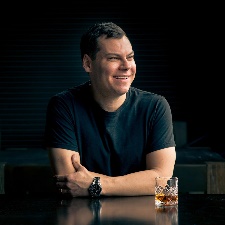 媒体评价：“在当前的饮酒界，很少有比尘封的狩猎活动更引人入胜的现象了，没有比亚伦·戈德法布更适合讲述这个故事的酒类作家了。他既有扎实的报道功底，又善于讲故事，将这个色彩斑斓的奇特世界展现得栩栩如生，让痴迷者有机会拥有，或许还能品尝到瓶中的历史。”----罗伯特·西蒙森（Robert Simonson），《纽约时报》鸡尾酒作家，Substack资讯邮件The Mix with Robert Simonson的作者“这本书就像那些尘封已久的老瓶子一样，抓住了我们的浪漫憧憬，带我们回到过去，探索创造宇宙、太阳和星星的力量，以及20世纪60年代非常非常老的菲茨杰拉德。”----赖特·汤普森（Wright Thompson），Pappyland一书的作者“这本书诙谐幽默、内容丰富，是对一个世界的深入探究，你可能对它了如指掌，也可能从不知道它的存在，但无论哪种情况，你都会发现它是不可抗拒的。”----克雷·里森（Clay Risen），《波本：肯塔基威士忌的故事》（Bourbon: The Story of Kentucky Whiskey）的作者“亚伦·戈德法布写的任何有关饮料的书我都会读，但《尘土飞扬的烈酒》是任何对甜酒传说感兴趣的人的必读书。这本书不仅对亚文化及其印第安纳·琼斯式的收藏家进行了引人入胜、孜孜不倦的报道，而且还是一部关于全球烈酒行业和鸡尾酒文化的引人入胜的历史。即使你像我一样，因为错过了收藏的顶峰而自责不已，这本书也将永远改变你对酒的看法和购物方式。”----尼克·福查德（Nick Fauchald），《鸡尾酒法典》（Cocktail Codex）的作者“我一口气读完了《尘土飞扬的烈酒》这本书。他和当今几乎所有的作家一样精通烈酒，却能在本书中揭示出全新的世界。这是一本充满悬念、幽默和哲理的读物，它既关注古董酒瓶本身，也关注收藏家痴迷、寻宝的心态。这本书很容易让人沉浸在收藏家狩猎的快感中。”----凯里·琼斯（Carey Jones），《每种鸡尾酒都有一个转折点》（Every Cocktail Has a Twist）和《做你自己的调酒师》（Be Your Own Bartender）的作者感谢您的阅读！请将反馈信息发至：版权负责人Email：Rights@nurnberg.com.cn安德鲁·纳伯格联合国际有限公司北京代表处北京市海淀区中关村大街甲59号中国人民大学文化大厦1705室, 邮编：100872电话：010-82504106, 传真：010-82504200公司网址：http://www.nurnberg.com.cn书目下载：http://www.nurnberg.com.cn/booklist_zh/list.aspx书讯浏览：http://www.nurnberg.com.cn/book/book.aspx视频推荐：http://www.nurnberg.com.cn/video/video.aspx豆瓣小站：http://site.douban.com/110577/新浪微博：安德鲁纳伯格公司的微博_微博 (weibo.com)微信订阅号：ANABJ2002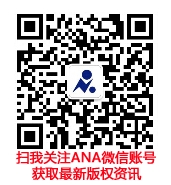 